附件1广州市各区教师资格考试笔试报考机构一览表附件2广州市2021年下半年中小学教师资格考试（面试）考区信息表附件3学 籍 证 明兹有学生           , 性别     ,         年    月出生，身份证号                   ，学号                 ，    年    月被我校全日制                专业录取，学历层次    ，学制    年。现处于       年级在读。特此证明。                               大学（学院）学籍管理部门（盖章）                                     年    月   日注：1.本证明仅供广东省内普通高等学校三年级及以上的全日制学生、毕业学年的全日制专科生、幼儿师范学校毕业学年全日制学生以及全日制研究生报考全国中小学教师资格考试使用;2.本证明由考生所在学校学籍管理部门或教学管理部门盖章后生效，二级学院盖章无效;3.如因学籍证明信息差错造成的遗留问题由考生及所在院校负责;4.报名中小学教师资格考试，在“穗好办”APP上传材料时，须上传此证明原件。附件4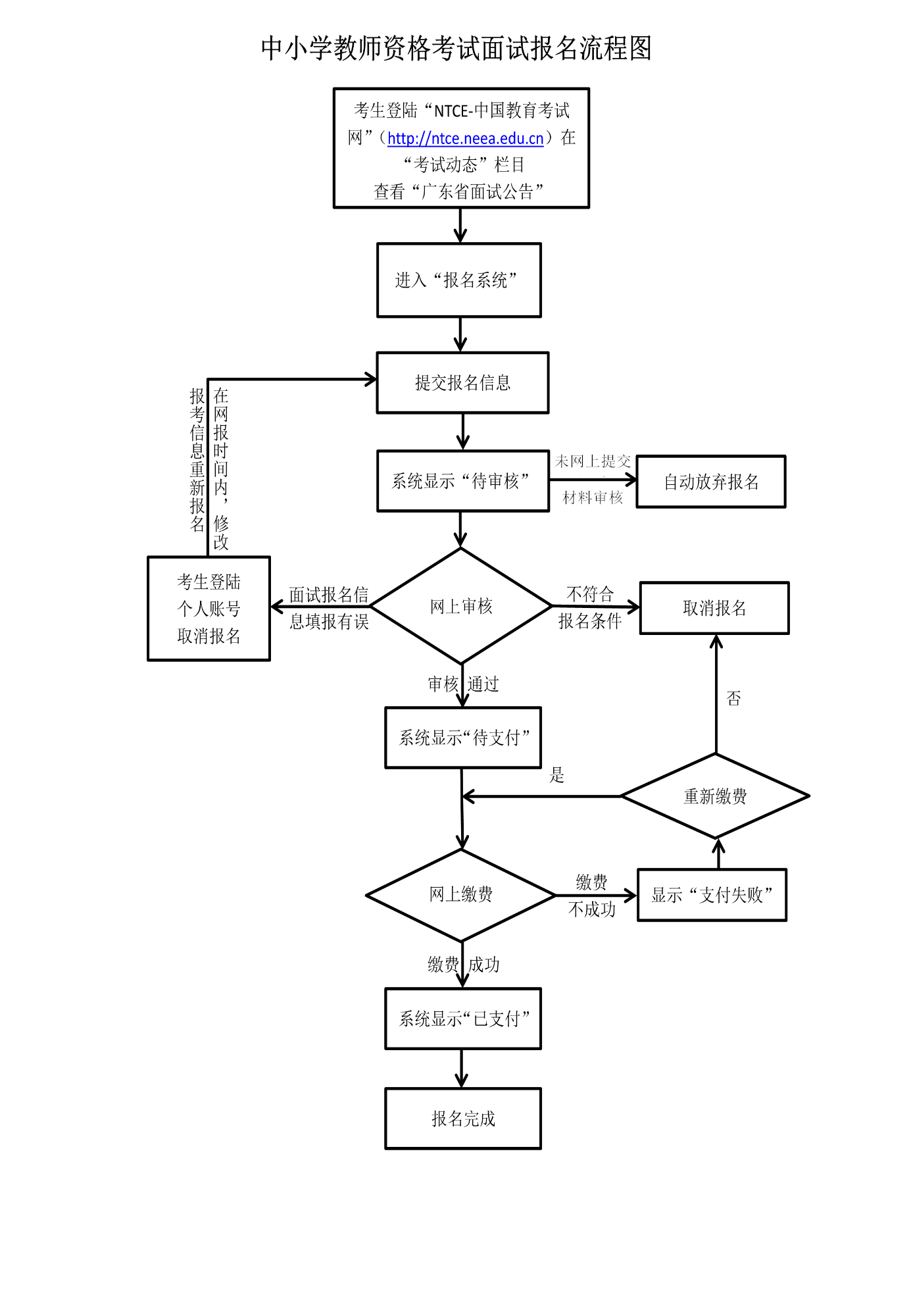 报考机构地    址联系电话邮箱荔湾区招生委员会办公室荔湾区多宝路58号509室81723966348301134@qq.com越秀区招生委员会办公室越秀区吉祥路32号209室876780021254049205@qq.com海珠区招生考试中心海珠区石榴岗路488号844799052582719287@qq.com天河区招生委员会办公室天河区天府路1号区政府大院4号楼2楼2002室38622793690160018@qq.com白云区招生委员会办公室白云区白云大道南383号86367165180334136@qq.com黄埔区招生委员会办公室黄埔区科学城水西路12号凯达楼A栋227室82116639zkb82111371@126.com番禺区招生委员会办公室番禺区清河东路319号区政府东副楼502、529室8464456584641646py84644565@163.com花都区招生委员会办公室花都区新华街公益路33号政府综合楼60236898748hdqzkb@163.com南沙区招生委员会办公室南沙区进港大道466号之二传媒大厦一楼39050023nsqzkb@163.com增城区招生委员会办公室增城区荔城街挂绿街西四巷1号82752867773880286@qq.com从化区招生委员会办公室从化区街口街西宁东路25号87930461977303260@qq.com序号考区名称考区办公地址咨询电话考区对外网址及公众号1广州（中职专业课）考区越秀区环市东路天胜村16号之二广州市教育评估和教师继续教育指导中心020-83494295http://jyj.gz.gov.cn/yw2/xxhjsfw/zgrd/index.html或关注微信公众号“广州市教育评估中心”2广州（越秀）考区越秀区吉祥路32号205室020-87652866          020-87653030http://www.yuexiu.gov.cn/gzjg/qzf/qjyj/jyzl/gk/jszgrd/index.html3广州（海珠）考区海珠区同福东路486号403室020-89617235
020-89185320http://www.haizhu.gov.cn/gzhzjy/gkmlpt/index 或关注微信公众号“海教新声”4广州（荔湾）考区荔湾区多宝路58号020-81932883http://www.lw.gov.cn/通知公告栏目5广州（天河）考区天河区长湴东路75号020-87583971http://www.thnet.gov.cn/gzjg/qzf/qjyj/tzgg/天河教师服务中心（公众号）6广州（白云）考区白云区环岗二路9号4205020-31529665http://www.by.gov.cn/ywdt/tzgg/公众号：白云教师资格认定7广州（黄埔）考区黄埔区大沙东路318号2号楼十楼1008室020-61877385黄埔区人民政府官网-通知公告栏目http://www.hp.gov.cn/xwzx/tzgg/index.html8广州（花都）考区花都区花城街天贵北路广州市花都区教育局九楼925室020-36898895https://www.huadu.gov.cn/gzjg/qzfgzbm/qjyj/tzgg/微信公众号：广州花都教育9广州（番禺）考区番禺区清河东路319号区政府东副楼412B室020-84641609http://www.panyu.gov.cn/gzpyjy/gkmlpt/index
微信公众号：广州番禺教育10广州（南沙）考区南沙区进港大道466号南沙传媒大厦10楼020-34683336http://www.gzns.gov.cn/gznsjy/gkmlpt/index微信公众号：南沙教育11广州（从化）考区从化区街口街西宁东路25号广州市从化区教育局（二楼评估中心）020-37932573http://www.conghua.gov.cn/zwgk/gggs/12广州（增城）考区增城区荔城街岗前路35号二楼教育评估中心020-82628689http://www.zc.gov.cn/jg/qzfbm/qjyj/tzgg/ 和微信公众号“增城教育”